Fotbalová asociace České republikyOkresní fotbalový svaz Třebíč Znojemská 1032/25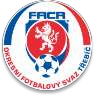 674 01 TřebíčNOMINAČNÍ LISTINA OFS TŘEBÍČKemp Jaroměřice U12 Datum a čas:                       Čtvrtek 16. 01. 2020, 17:00 – 18:30 (Sraz hráčů 16:50)Místo:                             Jaroměřice nad Rokytnou, umělá trávaVýstroj hráče:                     Kopačky, míč velikosti č.4, oblečení na trénink              N O M I N A C EMilan Urbánek              FK Podhorácko 2015                    2008 Vít Doležal                FC Rapotice                           2008Šimon Doležal		    FC Rapotice				   2009David Tesař		    FC Rapotice				   2010Matyáš Arnošt Ležák	    HFK Třebíč				   2009Samuel Ondrejovič	    HFK Třebíč				   2008Šimon Růžička		    HFK Třebíč				   2008Štěpán Sokol		    HFK Třebíč				   2008Matěj Hobza		    HFK Třebíč				   2008David Miška		    HFK Třebíč				   2008Tobiáš Roupec              FC Čáslavice – Sádek                  2008 Martin Nahodil		    FC Čáslavice – Sádek                  2008Štěpán Vaněk		    FC Čáslavice – Sádek			   2009Ondřej Němec               Sokol Stařeč                          2008Lukáš Chromý		    Sokol Stařeč				   2008Tomáš Vyskočil		    Sokol Stařeč				   2008Matěj Juza                 SK Huhtamaki Okříšky                  2008Patrik Dračka		    SK Huhtamaki Okříšky                  2008Michal Krčál		    SK Huhtamaki Okříšky			   2009Pavel Kasáček		    Sokol Želetava				   2008Marek Molák		    Sokol Želetava				   2008Martin Kasáček		    Sokol Želetava				   2009Denis Veselý		    Sokol Želetava				   2009Michal Dokulil		    1. SK Rokytnice	nad Rokytnou		   2008Václav Rygl		    1. SK Rokytnice	nad Rokytnou		   2008Šimon Pospíšil		    Sokol Předín				   2008Marek Teplan		    Hajduk Lipník				   2008Vojtěch Pokorný		    Hajduk Lipník				   2010Jan Krejčí		    1. FC Jemnicko				   2009Petr Trojan		    1. FC Jemnicko				   2008Michal Hejl		    SK Nové Syrovice			   2008Matyáš Hnízdil		    FK Rudíkov				   2009Martin Krutiš		    SK Blatnice				   2009Tomáš Novák		    SK Blatnice				   2009Trenéři výběru – Tomáš Brabenec, Michal PacholíkPozn. – za účast svého hráče nebo jeho omluvení zodpovídá mateřský oddíl. Případné omluvy T. Brabenec, + 420 732 343 872, brabi.tomas@seznam.czV Třebíči 02. 01. 2020Tomáš Brabenec v. r. předseda KTM OFS Třebíč